Adrese elektr.                        logoped@apollo.lv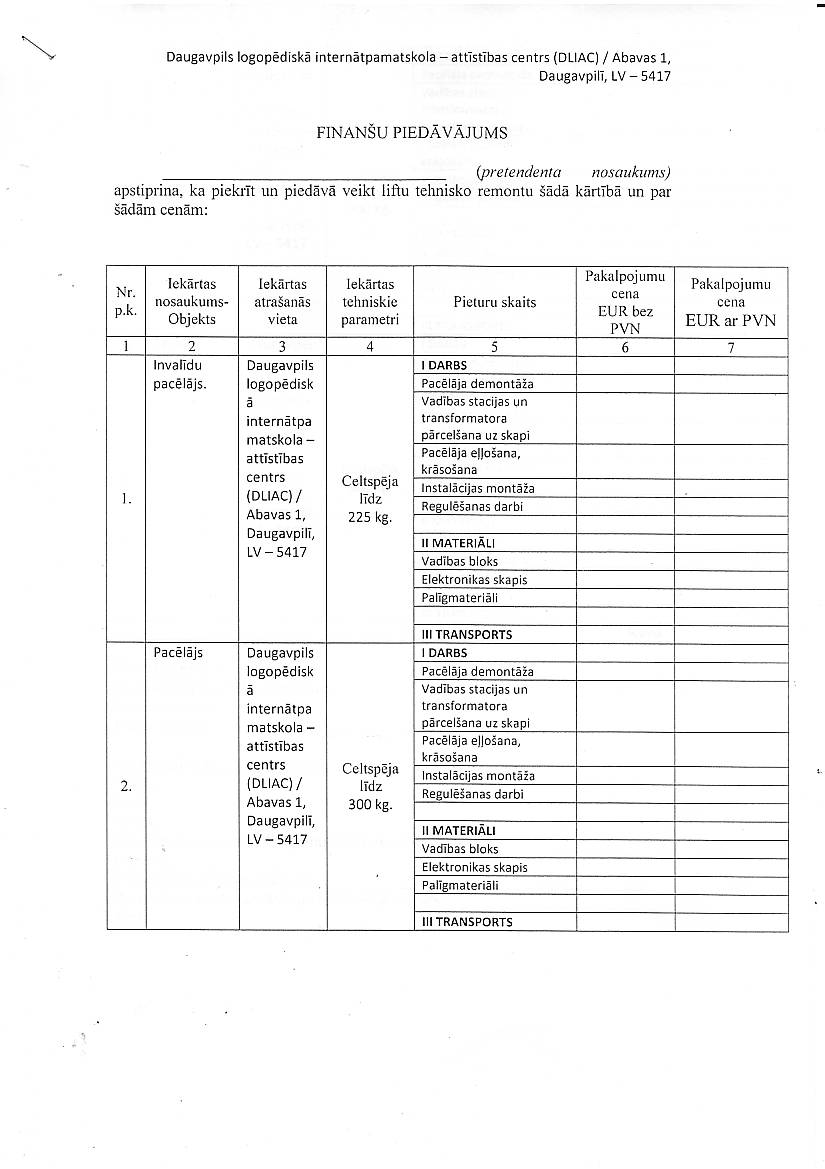 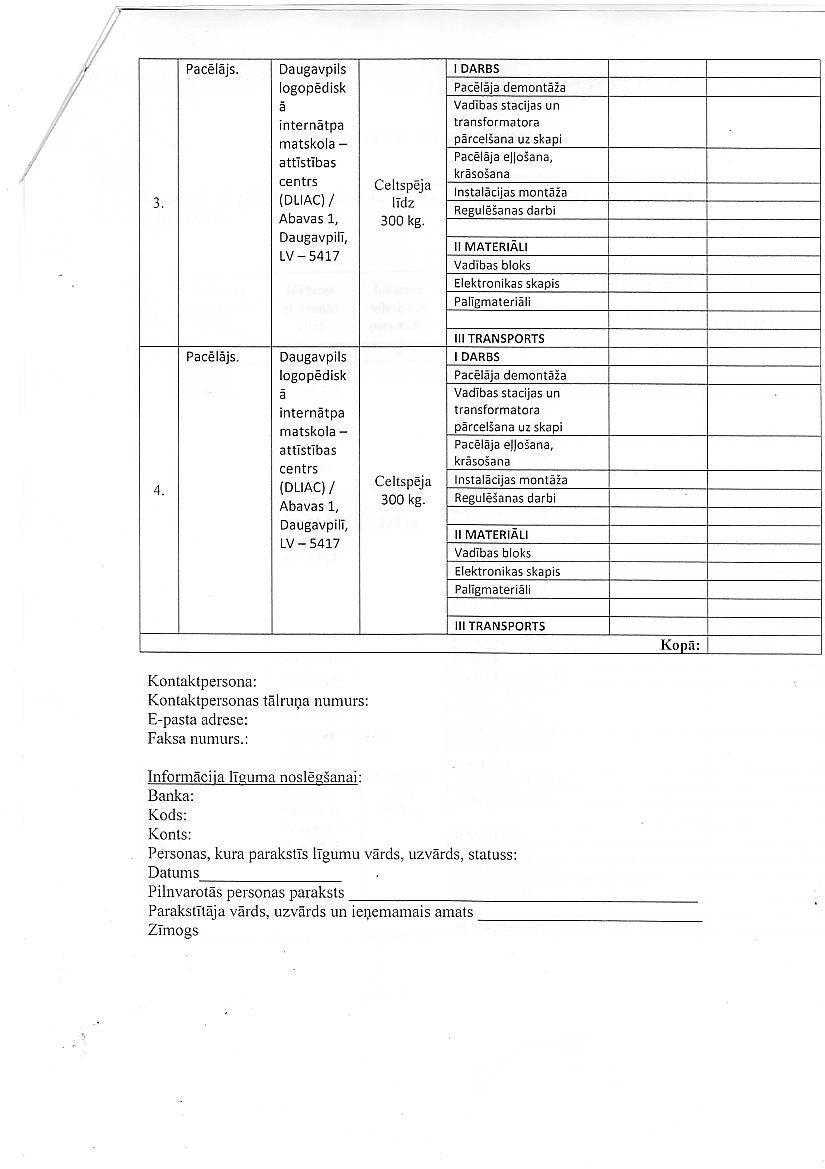 1.pielikumsPIETEIKUMSDaugavpilīKomersants___________________________________________________________________________                                                                   (nosaukums)Reģistrācijas Nr. _____________________________________________________________Juridiskā adrese ___________________________________________________________________________Nodokļu maksātāja (PVN) reģistrācijas Nr. ________________________________________tālr.,fakss___________________________ e-pasts__________________________________Kontaktpersonas amats, vārds, uzvārds, tālr.___________________________________________________________________________Bankas rekvizīti ______________________________________________________________________________________________________________________________________________________tā direktora (vadītāja, valdes priekšsēdētāja, valdes locekļa) ar paraksta tiesībām (vārds, uzvārds) personā, ar šī pieteikuma iesniegšanu:Piesakās piedalīties publisko iepirkumu likumā nereglamentētajā iepirkumā “Elektromontāžas darbi Daugavpils logopēdiskās internātpamatskolas – attīstības centra vajadzībām”, identifikācijas numurs DLIS2016/12/23, piekrīt visiem Uzaicinājuma iesniegt pieteikumu nosacījumiem un garantē to un normatīvo aktu prasību izpildi. Pieteikuma iesniegšanas noteikumi ir skaidri un saprotami.____________________________(uzņēmuma nosaukums)apliecina, ka:visa sniegtā informācija ir pilnīga un patiesa;nekādā veidā nav ieinteresēts nevienā citā piedāvājumā, kas iesniegts šajā iepirkumā;nav tādu apstākļu, kuri liegtu tiesības piedalīties iepirkumā un izpildīt izvirzītās prasības;Iepirkuma identifikācijas Nr.:DLIS2016/12/23Iepirkuma priekšmeta apraksts:Remonta un tehniskās apkopes. Daugavpils logopēdiskās internātpamatskolas – attīstības centra vajadzībāmPaziņojuma datums:2016. g. 23. decembrīPiedāvājumu iesniegšanas termiņš:līdz 2016.gada 29.decembrim plkst. 15:00Pasūtītāja nosaukums:Daugavpils logopēdiskā internātpamatskola – attīstības centrsNodokļu maksātāja reģistrācijas Nr.:90009737220Adrese:Abavas iela 1, Daugavpils LV-5400Tālrunis:54 42776, 54 41740Kontaktpersona:Direktore Marika Raičonoka, tālr.: +6 54 42776, Direktores vietnieks Nikolajs Polovinkins, m.t. 29666318Dokumentācija:Uzaicinājums > Specifikācija >Vārds, uzvārds,  amatsParaksts, Datums